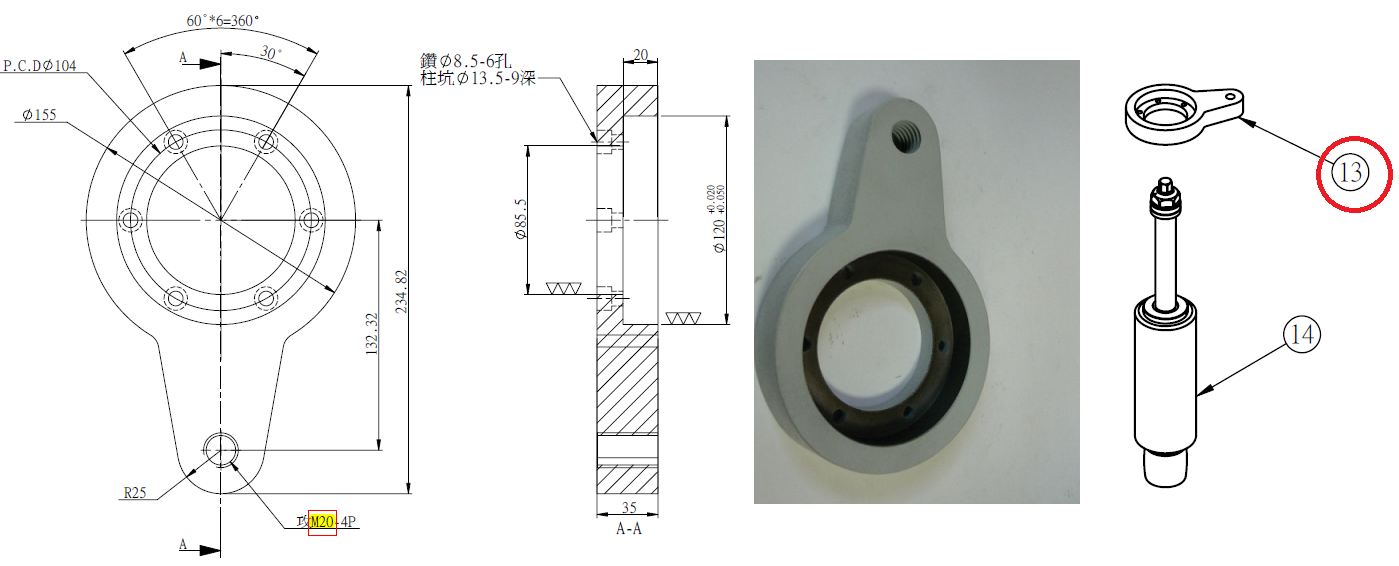 Код из 1САртикулНаименование/ Бренд/ПоставщикГабаритыД*Ш*В,ммМасса,кгМатериалМесто установки/Назначение06025XRP002AСерьга на вертикальный шпиндель/20d=M20L=235D=1555металлЧетырехсторонние станки/на 3-й вертикальный шпиндель06025XRP002Ad=M20L=235D=1555металлЧетырехсторонние станки/на 3-й вертикальный шпиндель06025XRP002A   Chang Irond=M20L=235D=1555металлЧетырехсторонние станки/на 3-й вертикальный шпиндель